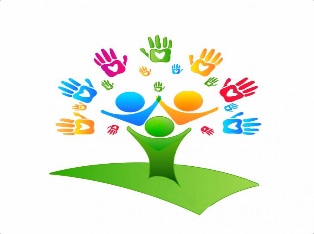  МБДОУ детский сад «Василек»
Спортивное развлечение"Игры народов России!"для детей старшей и подготовительной школе группы                                   Составила: инструктор по физической культурывысшей категорииБаширова Н.В.  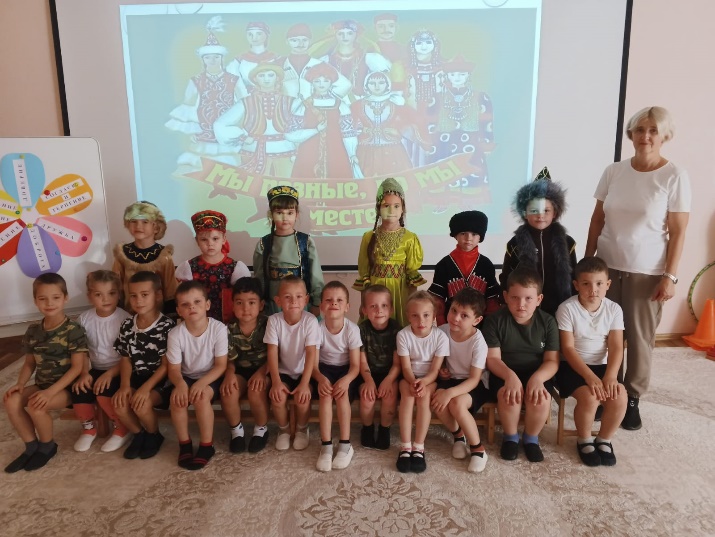 Тоцкое- 2023 годЦель: воспитывать в детях уважение к национальным культурам разных народов России, вызвать эмоциональный отклик, доставить радость от игры.Задачи:- познакомить детей с играми разных национальностей.- воспитывать в детях дружелюбие, стремление к самовыручке, умению радоваться успехам других;- создать положительный эмоциональный настрой у детей, веселое бодрое настроение, почувствовать радость движения.Ход мероприятия: Звучит «Я, ты, он, она» дети заходят в зал в костюмах разных национальностей, встают полукругом и поют песню про Россию.Ведущий: Наша Родина - великая страна Россия. В ней свыше тысячи городов, множество сел, деревень; проживают люди разных национальностей - русские, татары, башкиры, марийцы, дагестанцы, якуты и многие другие. Это, пожалуй, самая многонациональная страна. И для всех нас Россия – Это Родина!1.Живу в России, россиянин -я!Я это сознаю, горжусь я этим!Россия-это Родина моя!Она милее мне всех стран на свете!2.В России небо голубее, зеленей трава,Здесь солнышко теплее греет!У человека Родина всегда одна.Поэтому и дорожим мы ею!3.Живут в России разные народы с давних пор.Одним-тайга по нраву, другим-степной простор.У каждого народа язык свой и наряд.Один- черкеску носит, другой надел халат.4.Один- рыбак с рожденья, другой-оленевод.Один кумыс готовит, другой готовит мед.Одним милее осень, другим милей весна.А Родина Россия у нас у всех одна!Ведущий: Все дети любят играть, у каждого народа есть свои игры, свои традиции. Сегодня мы поиграем в подвижные игры разных народов, которые передаются из поколения в поколение.РебенокКаждый день и каждый часИгры бойкие ждут нас.Мы играем, мы растем,Чтоб стать сильнееС каждым днем! Ведущий: Сегодня мы с вами познакомимся с играми разных национальностей! И не просто познакомимся, но еще и поиграем в них! Вы согласны?Дети: Да!Разминка- танец «Дружба»1.Русская народная игра «Горелки».                                                                                                       Дети стоят в кругу. В центре круга – водящий с платочком. Все идут по кругу со словами.Гори, гори ясно,Чтобы не погасло!Глянь на небо –Птички летят,Колокольчики звенят!Раз, два, три, беги!Три хлопка –  с окончанием слов дети останавливаются, а водящий встает перед двумя стоящими в кругу детьми. После этого выбранные дети поворачиваются спиной друг к другу и обегают круг. Каждый стремится прибежать первым, взять у водящего платок и высоко поднять его.2. Татарстан. В Татарстане проживают трудолюбивые люди, умеющие дружить и веселиться. В городах издавна мастера делают глиняную посуду, игрушки и другие нужные вещи для дома. Они выращивают овощи, разводят овец и лошадей. Но татарский народ не только умеет трудиться, но и весело отдыхать.Серый, страшный и зубастый Произвел переполох. Все зверята разбежались. Напугал зверят тех … (Волк)Татарская народная игра «Серый волк»Одного из играющих выбирают серым волком. Присев на корточки, он находится за чертой в одном конце площадки. Остальные играющие находятся на противоположной стороне. Расстояние между линиями 20-30м. По сигналу все идут в лес собирать грибы, ягоды. Навстречу им выходит ведущий и спрашивает (дети хором отвечают) :- Вы, друзья, куда спешите? - В лес дремучий мы идём. – Что вы делать там хотите? – Там малины наберём. - Вам зачем малина, дети? – Мы варенье приготовим. – Если волк в лесу вас встретит? – Серый волк нас не догонит.После этих слов, волк, встаёт и догоняет детей, а они стараются быстро убежать за черту. Кого поймает волк, того уводит в своё логово.3.  Дагестан – это красивая горная страна, воспетая поэтами, писателями, художниками. «Дагестан» означает «Страна гор». Здесь вершины скрываются за шапками облаков, в ущельях бушуют водопады, а в долинах шумят стремительные реки.  Традиция народа почитать старших, уважать младших; традиция взаимопомощи друг другу, слабым и беспомощным; традиция гостеприимства. Мужчины в Дагестане - сильные, смелые, а девушки - скромные: Наши девушки стыдливы, ходят плавно как луна – 
След в пыли не остается, и походка не слышна.Новая загадка на смекалку:Твоя бабушка повяжет,
А потом тебе расскажет —
Что за головной убор
Знает, любит с давних пор.
Даст материи кусок —
Повяжи себе…
(Платок)Дагестанская народная игра «Подними платок» Ход игры: игроки становятся в круг, в центре его кладут головной платок. Звучит национальная мелодия, все танцуют дагестанскую лезгинку. С окончанием музыки каждый участник игры старается первым поднять платок.Главное правило: нельзя тянуться за платком и выходить из круга раньше, чем прекратится музыка.4. Север России. Традиционно северный народ занимается — рыболовством и охотой, но основное занятие этого народа – оленеводство. Оленеводы – смелые, сильные, выносливые люди. Новая загадка для вас:Погоняемый кнутом,
Мчится в упряжи, потом
Травку щиплет целый день
Стройный северный … (олень)!Ненецкая народная игра «Ловля оленей» Среди играющих выбирают двух пастухов, остальные участники — олени. Они становятся внутри очерченного круга. Пастухи находятся за кругом, друг против друга. По сигналу ведущего «Раз, два, три — лови!» пастухи по очереди бросают мяч в оленей, а те убегают от мяча. Олень, в которого, попал мяч, считается пойманным. После четырех-пяти повторений подсчитывается количество пойманных оленей.Правила игры. Игру надо начинать, только по сигналу. Бросать мяч можно только в ноги играющих. Засчитывается прямое попадание, а не после отскока.5.  Башкирия. Красота природы этого края никого не оставит равнодушными: бескрайние леса, горы, пещеры, реки, водопады, озера. А еще Башкирия издавна славится своим медом. Есть у башкир и свой национальный напиток- кумыс.Башкирская народная игра «Иголка с ниткой»В игре-эстафете участвуют 2 команды. Первый игрок- иголка. Все остальные –нитка. Первый бежит по сигналу, оббегает ориентир, возвращается в команду и берет следующего игрока за руку и уже бегут вместе. И так всех. Побеждает та команда, которая первая придет к финишу.Ведущий. Замечательно поиграли и повеселились, сил набрались и хорошего настроения.Пусть, как цветы, в краю родномРастут ребята наши.Пусть будут крепче с каждым днемИ с каждым годом краше! Танец- флешмоб «Мы- дети твои, Россия»Ведущий: Вот и закончилось наше веселое путешествие по играм народов России. Ребята, посмотрите друг на друга, улыбнитесь и подумайте: как хорошо, что мы сегодня здесь все вместе собрались. Поделитесь и вы своими улыбками друг с другом! Счастья Вам всем, мира и радости! До новых встреч!